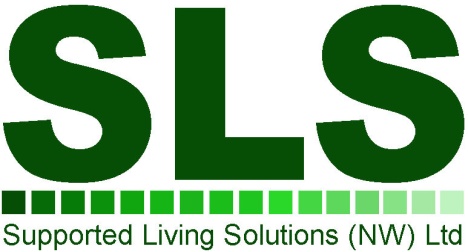 APPLICATION FOR EMPLOYMENTPlease read the ‘Guidance Notes’ before completing the applicationYOUR APPLICATION WHEN COMPLETED SHOULD BE RETURNED TO: 							FOR FURTHER QUERIES PLEASE CONTACT: HUMAN RESOURCES DEPARTMENT 				TELEPHONE:	01942 840181SUPPORTED LIVING SOLUTIONS (NW) LTD 				EMAIL: 		enquiries@slsnorthwest.co.uk UNIT C, ELLAND CLOSE 						WEBSITE:	www.slsnorthwest.co.uk WINGATES INDUSTRIAL ESTATE WESTHOUGHTON BOLTON BL5 3XE EMAIL: 	enquiries@slsnorthwest.co.uk					EQUAL OPPORTUNITIES MONITORING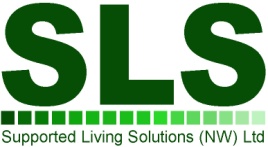 Please mark the relevant box with an X to indicate your selection. APOST DETAILS POST DETAILS POSITION APPLIED FOR POSITION APPLIED FOR REFERENCE NUMBER (if known) BPERSONAL DETAILS PERSONAL DETAILS PERSONAL DETAILS SURNAMESURNAMEFIRST NAME(S)TITLE         Mr/ Mrs/ Miss/ Ms/ Other ADDRESS AND POSTCODEADDRESS AND POSTCODEADDRESS AND POSTCODETELEPHONE HOMEADDRESS AND POSTCODEADDRESS AND POSTCODEADDRESS AND POSTCODETELEPHONE MOBILEE-MAIL ADDRESSE-MAIL ADDRESSE-MAIL ADDRESSE-MAIL ADDRESSIF APPLICABLE, DO YOU HOLD A CURRENT DRIVING LICENCE?                  YES / NO              IF YES, WHAT TYPE?IF APPLICABLE, DO YOU HOLD A CURRENT DRIVING LICENCE?                  YES / NO              IF YES, WHAT TYPE?IF APPLICABLE, DO YOU HOLD A CURRENT DRIVING LICENCE?                  YES / NO              IF YES, WHAT TYPE?IF APPLICABLE, DO YOU HOLD A CURRENT DRIVING LICENCE?                  YES / NO              IF YES, WHAT TYPE?IF APPLICABLE, HAVE YOU EVER BEEN DISQUALIFIED FROM DRIVING?   YES / NO              IF YES, PLEASE GIVE DETAILSIF APPLICABLE, HAVE YOU EVER BEEN DISQUALIFIED FROM DRIVING?   YES / NO              IF YES, PLEASE GIVE DETAILSIF APPLICABLE, HAVE YOU EVER BEEN DISQUALIFIED FROM DRIVING?   YES / NO              IF YES, PLEASE GIVE DETAILSIF APPLICABLE, HAVE YOU EVER BEEN DISQUALIFIED FROM DRIVING?   YES / NO              IF YES, PLEASE GIVE DETAILSIF APPLICABLE, DETAILS OF CURRENT/ PENDING ENDORSEMENTS	IF APPLICABLE, DETAILS OF CURRENT/ PENDING ENDORSEMENTS	IF APPLICABLE, DETAILS OF CURRENT/ PENDING ENDORSEMENTS	IF APPLICABLE, DETAILS OF CURRENT/ PENDING ENDORSEMENTS	HEALTH OR SOCIAL CARE PROFFESIONAL REGISTRATION DETAILS  PROFFESIONAL BODY NAME                                                                        PROFFESIONAL REGISRTATION NUMBER                                   PROFFESIONAL BODY NAME PROFESSIONAL REGISTRATION NUMBER HEALTH OR SOCIAL CARE PROFFESIONAL REGISTRATION DETAILS  PROFFESIONAL BODY NAME                                                                        PROFFESIONAL REGISRTATION NUMBER                                   PROFFESIONAL BODY NAME PROFESSIONAL REGISTRATION NUMBER HEALTH OR SOCIAL CARE PROFFESIONAL REGISTRATION DETAILS  PROFFESIONAL BODY NAME                                                                        PROFFESIONAL REGISRTATION NUMBER                                   PROFFESIONAL BODY NAME PROFESSIONAL REGISTRATION NUMBER HEALTH OR SOCIAL CARE PROFFESIONAL REGISTRATION DETAILS  PROFFESIONAL BODY NAME                                                                        PROFFESIONAL REGISRTATION NUMBER                                   PROFFESIONAL BODY NAME PROFESSIONAL REGISTRATION NUMBER ARE YOU CURRENTLY THE SUBJECT OF ANY INVESTIGATIONS OR            YES / NO / NA             IF YES, PLEASE GIVE DETAILSPROCEEDINGS BEING TAKEN BY ANY PROFFESIONAL BODY WITHREGULATORY FUNCTIONS IN REALTION TO HEALTH OR SOCIAL CAREPROFFESIONALS, INCLUDING BY A REGULATORY BODY IN ANOTHER COUNTRY?ARE YOU CURRENTLY THE SUBJECT OF ANY INVESTIGATIONS OR            YES / NO / NA             IF YES, PLEASE GIVE DETAILSPROCEEDINGS BEING TAKEN BY ANY PROFFESIONAL BODY WITHREGULATORY FUNCTIONS IN REALTION TO HEALTH OR SOCIAL CAREPROFFESIONALS, INCLUDING BY A REGULATORY BODY IN ANOTHER COUNTRY?ARE YOU CURRENTLY THE SUBJECT OF ANY INVESTIGATIONS OR            YES / NO / NA             IF YES, PLEASE GIVE DETAILSPROCEEDINGS BEING TAKEN BY ANY PROFFESIONAL BODY WITHREGULATORY FUNCTIONS IN REALTION TO HEALTH OR SOCIAL CAREPROFFESIONALS, INCLUDING BY A REGULATORY BODY IN ANOTHER COUNTRY?ARE YOU CURRENTLY THE SUBJECT OF ANY INVESTIGATIONS OR            YES / NO / NA             IF YES, PLEASE GIVE DETAILSPROCEEDINGS BEING TAKEN BY ANY PROFFESIONAL BODY WITHREGULATORY FUNCTIONS IN REALTION TO HEALTH OR SOCIAL CAREPROFFESIONALS, INCLUDING BY A REGULATORY BODY IN ANOTHER COUNTRY?HAVE YOU EVER BEEN DISQUALIFIED FROM THE PRACTICE OF A               YES / NO / NA            IF YES, PLEASE GIVE DETAILS PROFFESION OR REQUIRED TO PRACTICES SUBJECT TO SPECIFICLIMITATIONS FOLLOWING A FITNESS TO PRACTICE INVESTIGATIONBY A REGULATORY BODY IN THE UK OR ANOTHER COUNTRY?HAVE YOU EVER BEEN DISQUALIFIED FROM THE PRACTICE OF A               YES / NO / NA            IF YES, PLEASE GIVE DETAILS PROFFESION OR REQUIRED TO PRACTICES SUBJECT TO SPECIFICLIMITATIONS FOLLOWING A FITNESS TO PRACTICE INVESTIGATIONBY A REGULATORY BODY IN THE UK OR ANOTHER COUNTRY?HAVE YOU EVER BEEN DISQUALIFIED FROM THE PRACTICE OF A               YES / NO / NA            IF YES, PLEASE GIVE DETAILS PROFFESION OR REQUIRED TO PRACTICES SUBJECT TO SPECIFICLIMITATIONS FOLLOWING A FITNESS TO PRACTICE INVESTIGATIONBY A REGULATORY BODY IN THE UK OR ANOTHER COUNTRY?HAVE YOU EVER BEEN DISQUALIFIED FROM THE PRACTICE OF A               YES / NO / NA            IF YES, PLEASE GIVE DETAILS PROFFESION OR REQUIRED TO PRACTICES SUBJECT TO SPECIFICLIMITATIONS FOLLOWING A FITNESS TO PRACTICE INVESTIGATIONBY A REGULATORY BODY IN THE UK OR ANOTHER COUNTRY?PLEASE PROVIDE DETAILS OF ANY CRIMINAL CONVICTIONS, CAUTIONS, REPRIMANDS OR FINAL WARNINGS EXCEPT THOSE “SPENT” UNDER THE REHABILITATION OF OFFENDERS ACT 1974PLEASE PROVIDE DETAILS OF ANY CRIMINAL CONVICTIONS, CAUTIONS, REPRIMANDS OR FINAL WARNINGS EXCEPT THOSE “SPENT” UNDER THE REHABILITATION OF OFFENDERS ACT 1974PLEASE PROVIDE DETAILS OF ANY CRIMINAL CONVICTIONS, CAUTIONS, REPRIMANDS OR FINAL WARNINGS EXCEPT THOSE “SPENT” UNDER THE REHABILITATION OF OFFENDERS ACT 1974PLEASE PROVIDE DETAILS OF ANY CRIMINAL CONVICTIONS, CAUTIONS, REPRIMANDS OR FINAL WARNINGS EXCEPT THOSE “SPENT” UNDER THE REHABILITATION OF OFFENDERS ACT 1974CEDUCATION, QUALIFICATIONS & TRAINING EDUCATION, QUALIFICATIONS & TRAINING EDUCATION, QUALIFICATIONS & TRAINING SCHOOL / COLLEGE / UNIVERSITYSCHOOL / COLLEGE / UNIVERSITYQUALIFICATIONS / TRAININGGRADEDPRESENT EMPLOYMENT (or most recent employment)  PRESENT EMPLOYMENT (or most recent employment)  PRESENT EMPLOYMENT (or most recent employment)  NAME & ADDRESS OF EMPLOYER NAME & ADDRESS OF EMPLOYER JOB TITLE DATE COMMENCED EMPLOYMENTNAME & ADDRESS OF EMPLOYER NAME & ADDRESS OF EMPLOYER CURRENT SALARY (GROSS) DATE TERMINATED EMPLOYMENT (if applicable) NAME & ADDRESS OF EMPLOYER NAME & ADDRESS OF EMPLOYER NOTICE PERIOD REQUIRED REASON FOR LEAVING MAIN DUTIES AND RESPONSIBILITIES MAIN DUTIES AND RESPONSIBILITIES MAIN DUTIES AND RESPONSIBILITIES MAIN DUTIES AND RESPONSIBILITIES EPREVIOUS EMPLOYMENT (Including Voluntary Work and Work Experience if Applicable) PREVIOUS EMPLOYMENT (Including Voluntary Work and Work Experience if Applicable) PREVIOUS EMPLOYMENT (Including Voluntary Work and Work Experience if Applicable) PREVIOUS EMPLOYMENT (Including Voluntary Work and Work Experience if Applicable) PREVIOUS EMPLOYMENT (Including Voluntary Work and Work Experience if Applicable) PREVIOUS EMPLOYMENT (Including Voluntary Work and Work Experience if Applicable) PREVIOUS EMPLOYMENT (Including Voluntary Work and Work Experience if Applicable) PREVIOUS EMPLOYMENT (Including Voluntary Work and Work Experience if Applicable) DATESDATESDATESDATESDATESNAME & ADDRESS OF EMPLOYERJOB TITLESALARY (GROSS)REASON FOR LEAVINGFROMFROMFROMTO TO NAME & ADDRESS OF EMPLOYERJOB TITLESALARY (GROSS)REASON FOR LEAVINGMMMMYYMMYYNAME & ADDRESS OF EMPLOYERJOB TITLESALARY (GROSS)REASON FOR LEAVINGFPERSONAL STATEMENT PLEASE STATE HOW YOUR EXPERIENCE, SKILLS AND TRAINING BOTH INSIDE AND OUTSIDE WORK MAKE YOU SUITABLE FOR THE POSITION APPLIED FOR (Please continue on a separate sheet if necessary)PLEASE STATE HOW YOUR EXPERIENCE, SKILLS AND TRAINING BOTH INSIDE AND OUTSIDE WORK MAKE YOU SUITABLE FOR THE POSITION APPLIED FOR (Please continue on a separate sheet if necessary)GREFERENCES (PLEASE PROVIDE AT LEAST 3 REFERENCES) (1 OF WHICH MUST BE YOUR LAST EMPLOYER)  REFERENCES (PLEASE PROVIDE AT LEAST 3 REFERENCES) (1 OF WHICH MUST BE YOUR LAST EMPLOYER)  NAME POSITION COMPANY ADDRESSTELEPHONE EMAIL CAN THIS REFERENCE BE TAKEN UP PRIOR TO AN OFFER OF EMPLOYMENT BEING MADE                                YES / NO NAME POSITION COMPANY ADDRESSTELEPHONE EMAIL CAN THIS REFERENCE BE TAKEN UP PRIOR TO AN OFFER OF EMPLOYMENT BEING MADE                                YES / NO NAME POSITION COMPANY ADDRESSTELEPHONE EMAIL CAN THIS REFERENCE BE TAKEN UP PRIOR TO AN OFFER OF EMPLOYMENT BEING MADE                                YES / NO NAME POSITION COMPANY ADDRESSTELEPHONE EMAIL CAN THIS REFERENCE BE TAKEN UP PRIOR TO AN OFFER OF EMPLOYMENT BEING MADE                                YES / NO NAME POSITION COMPANY ADDRESSTELEPHONE EMAIL CAN THIS REFERENCE BE TAKEN UP PRIOR TO AN OFFER OF EMPLOYMENT BEING MADE                                YES / NO NAME POSITION COMPANY ADDRESSTELEPHONE EMAIL CAN THIS REFERENCE BE TAKEN UP PRIOR TO AN OFFER OF EMPLOYMENT BEING MADE                                YES / NO HADVERTISEMENT SOURCE HOW DID YOU LEARN OF THIS VACANCY?HOW DID YOU LEARN OF THIS VACANCY?IDECLARATION I confirm that the information provided in this application is correct to the best of my knowledge.  I understand that false information or omissions may lead to dismissal without notice. By signing this document you are authorising Supported Living Solutions (NW) Ltd to carry out any required reference checks and check any relevant professional registration details, as detailed in section B.    Please note that application forms are retained for a minimum period of 6 months and may be used for future recruitment purposes by Supported Living Solutions (NW) Ltd, if you do not want your details to be used in this way please mark x here.SIGNED:                                                                       DATE: I confirm that the information provided in this application is correct to the best of my knowledge.  I understand that false information or omissions may lead to dismissal without notice. By signing this document you are authorising Supported Living Solutions (NW) Ltd to carry out any required reference checks and check any relevant professional registration details, as detailed in section B.    Please note that application forms are retained for a minimum period of 6 months and may be used for future recruitment purposes by Supported Living Solutions (NW) Ltd, if you do not want your details to be used in this way please mark x here.SIGNED:                                                                       DATE: Please contact the Human Resources Department if you require the application form in an alternative format or if you have any special requirements should you be invited to attend an interviewPlease contact the Human Resources Department if you require the application form in an alternative format or if you have any special requirements should you be invited to attend an interviewREFERENCE NO (IF KNOWN):SURNAME: FIRST NAMES(S): Supported Living Solutions (NW) Ltd is committed to eliminating discrimination and encouraging diversity without discrimination, harassment or victimisation on the grounds of race, ethnic or national origin, sex, gender, disability, sexual orientation, religion or belief, or for any other identifiable discriminatory cause.  In order that we can monitor the effectiveness of our policy we ask for your co-operation in providing the following information.  Please note that completion of this form is for the purpose of equal opportunities monitoring, and will be detached from your application during the selection process.  Failure to supply this information will not affect your application.SexMale                                              Female         Ethnic OriginHow would you describe your ethnic origin? Bangladeshi              Black African               Black Caribbean               Chinese Indian               Pakistani               White                Prefer not to say Other (please specify................................) Disability According to the Disability Discrimination Act 1995 “a person has a disability … if he/she has a physical or mental impairment which has a substantial and long term adverse effect on his/ her ability to carry out normal day to day activities”.  For an impairment to be long term it must have lasted or be likely to last for twelve months.Do you consider yourself to have a disability?Yes              No               Prefer not to say  If YES, Please give details............................................................................................................................................................Marital Status How would you describe your marital status?             Divorced               Married               Single               Widowed               Prefer not to say Other (please specify)......................................................................... Age Group 16 – 25               26 – 35               36 – 45               46 – 55               56 – 65                over 65 Sexual Orientation How would you describe your sexual orientation? Bisexual               Gay               Heterosexual               Lesbian               Prefer not to say   Religion How would you describe your religion?  Christian               Buddhist               Hindu               Jewish               Muslim               Sikh               None              Prefer not to say Other (please specify)...................................................................... APPLICATION FOR EMPLOYMENTGUIDANCE NOTES  INTRODUCTIONINTRODUCTIONINTRODUCTIONIt is our policy to ensure that the recruitment process is as objective as possible.  All candidates are assessed against the same criteria, and every effort is made to give them equal opportunity regardless of race, colour, nationality, ethnic or national origins, disability, age, sex, sexuality, marital status or religion.  We encourage members from all sections of society to apply for posts.All posts have a job description and person specification.  The job description describes the post in detail, so that managers, post holders and job applicants are clear about what is required.  The person specification identifies the minimum skills, experience and qualifications needed by the post holder to carry out the job effectively.It is our policy to ensure that the recruitment process is as objective as possible.  All candidates are assessed against the same criteria, and every effort is made to give them equal opportunity regardless of race, colour, nationality, ethnic or national origins, disability, age, sex, sexuality, marital status or religion.  We encourage members from all sections of society to apply for posts.All posts have a job description and person specification.  The job description describes the post in detail, so that managers, post holders and job applicants are clear about what is required.  The person specification identifies the minimum skills, experience and qualifications needed by the post holder to carry out the job effectively.It is our policy to ensure that the recruitment process is as objective as possible.  All candidates are assessed against the same criteria, and every effort is made to give them equal opportunity regardless of race, colour, nationality, ethnic or national origins, disability, age, sex, sexuality, marital status or religion.  We encourage members from all sections of society to apply for posts.All posts have a job description and person specification.  The job description describes the post in detail, so that managers, post holders and job applicants are clear about what is required.  The person specification identifies the minimum skills, experience and qualifications needed by the post holder to carry out the job effectively.A    POST DETAILSA    POST DETAILSA    POST DETAILSThe position applied for and reference number can normally be found on the advertisement and/or job description.The position applied for and reference number can normally be found on the advertisement and/or job description.The position applied for and reference number can normally be found on the advertisement and/or job description.B    PERSONAL DETAILSB    PERSONAL DETAILSB    PERSONAL DETAILSThis information is required to ensure that accurate personnel records may be maintained.Questions relating to the holding of a current driving licence need only be answered if a full driving licence is a specified requirement of the position applied for.Having a criminal conviction will not necessarily prevent a person from working at Supported Living Solutions.  The information will be considered in the light of all the relevant circumstances e.g. the nature of the offence, the age of the applicant at the time the offence was committed, the applicant’s subsequent record and how relevant the offence is to the post the applicant has applied for.Provide details of registration with any Health and Social care professional body. An enhanced DBS will be carried out for all employees of Supported Living Solutions (NW) Ltd. This information is required to ensure that accurate personnel records may be maintained.Questions relating to the holding of a current driving licence need only be answered if a full driving licence is a specified requirement of the position applied for.Having a criminal conviction will not necessarily prevent a person from working at Supported Living Solutions.  The information will be considered in the light of all the relevant circumstances e.g. the nature of the offence, the age of the applicant at the time the offence was committed, the applicant’s subsequent record and how relevant the offence is to the post the applicant has applied for.Provide details of registration with any Health and Social care professional body. An enhanced DBS will be carried out for all employees of Supported Living Solutions (NW) Ltd. This information is required to ensure that accurate personnel records may be maintained.Questions relating to the holding of a current driving licence need only be answered if a full driving licence is a specified requirement of the position applied for.Having a criminal conviction will not necessarily prevent a person from working at Supported Living Solutions.  The information will be considered in the light of all the relevant circumstances e.g. the nature of the offence, the age of the applicant at the time the offence was committed, the applicant’s subsequent record and how relevant the offence is to the post the applicant has applied for.Provide details of registration with any Health and Social care professional body. An enhanced DBS will be carried out for all employees of Supported Living Solutions (NW) Ltd. C    EDUCATION, QUALIFICATIONS & TRAININGC    EDUCATION, QUALIFICATIONS & TRAININGC    EDUCATION, QUALIFICATIONS & TRAININGThis section is to provide details of all qualifications gained during secondary education, post school education at university or college and all other formal and informal post school education or training. Evidence of qualifications may be requested if considered necessary for the position applied for.This section is to provide details of all qualifications gained during secondary education, post school education at university or college and all other formal and informal post school education or training. Evidence of qualifications may be requested if considered necessary for the position applied for.This section is to provide details of all qualifications gained during secondary education, post school education at university or college and all other formal and informal post school education or training. Evidence of qualifications may be requested if considered necessary for the position applied for.D   PRESENT EMPLOYMENTD   PRESENT EMPLOYMENTD   PRESENT EMPLOYMENTThis section gives you the opportunity to provide full details of your current / most recent position together with a brief description of your main duties and responsibilities in this role.This section gives you the opportunity to provide full details of your current / most recent position together with a brief description of your main duties and responsibilities in this role.This section gives you the opportunity to provide full details of your current / most recent position together with a brief description of your main duties and responsibilities in this role.E   PREVIOUS EMPLOYMENTE   PREVIOUS EMPLOYMENTE   PREVIOUS EMPLOYMENTThis section allows you to list in chronological order, details of your previous employment history.Please do not forget to include periods of casual, temporary or voluntary work, where you think they may assist your application for this post.Please explain any gaps in employment.This section allows you to list in chronological order, details of your previous employment history.Please do not forget to include periods of casual, temporary or voluntary work, where you think they may assist your application for this post.Please explain any gaps in employment.This section allows you to list in chronological order, details of your previous employment history.Please do not forget to include periods of casual, temporary or voluntary work, where you think they may assist your application for this post.Please explain any gaps in employment.F   PERSONAL STATEMENT F   PERSONAL STATEMENT F   PERSONAL STATEMENT This section is important as it provides the opportunity for you to explain in your own words why you think that you would be suitable for the position.Please ensure that you indicate how you meet the criteria in the person specification as it is these criteria, which will be used to shortlist applicants for interview.  You may wish to include relevant details of previous posts you have held, either paid or unpaid, positions of responsibility you may have held both in workplace situations and in your leisure interests or particular life experiences.If you require to use an additional page, remember to write your name and the details of the post applied for at the top of the page.This section is important as it provides the opportunity for you to explain in your own words why you think that you would be suitable for the position.Please ensure that you indicate how you meet the criteria in the person specification as it is these criteria, which will be used to shortlist applicants for interview.  You may wish to include relevant details of previous posts you have held, either paid or unpaid, positions of responsibility you may have held both in workplace situations and in your leisure interests or particular life experiences.If you require to use an additional page, remember to write your name and the details of the post applied for at the top of the page.This section is important as it provides the opportunity for you to explain in your own words why you think that you would be suitable for the position.Please ensure that you indicate how you meet the criteria in the person specification as it is these criteria, which will be used to shortlist applicants for interview.  You may wish to include relevant details of previous posts you have held, either paid or unpaid, positions of responsibility you may have held both in workplace situations and in your leisure interests or particular life experiences.If you require to use an additional page, remember to write your name and the details of the post applied for at the top of the page.G   REFERENCESG   REFERENCESG   REFERENCESReferees are normally expected to be people who hold a position of responsibility.References may be used to verify information provided within the application.Where possible, you should select referees who have known you in a work situation.  At least one referee should be your current or most recent employer.  If, you do not wish the referee to be contacted prior to interview you should indicate this on your application form in which case, referees will be contacted only once a job offer has been issued and accepted.Applicants should be aware that unsatisfactory references may result in withdrawal of a job offer.   Applicants will be given the opportunity to make representation should any discrepancies arise.Referees are normally expected to be people who hold a position of responsibility.References may be used to verify information provided within the application.Where possible, you should select referees who have known you in a work situation.  At least one referee should be your current or most recent employer.  If, you do not wish the referee to be contacted prior to interview you should indicate this on your application form in which case, referees will be contacted only once a job offer has been issued and accepted.Applicants should be aware that unsatisfactory references may result in withdrawal of a job offer.   Applicants will be given the opportunity to make representation should any discrepancies arise.Referees are normally expected to be people who hold a position of responsibility.References may be used to verify information provided within the application.Where possible, you should select referees who have known you in a work situation.  At least one referee should be your current or most recent employer.  If, you do not wish the referee to be contacted prior to interview you should indicate this on your application form in which case, referees will be contacted only once a job offer has been issued and accepted.Applicants should be aware that unsatisfactory references may result in withdrawal of a job offer.   Applicants will be given the opportunity to make representation should any discrepancies arise.H   ADVERTISEMENT SOURCEH   ADVERTISEMENT SOURCEH   ADVERTISEMENT SOURCEThis information is required simply to assess the effectiveness of placing job advertisements in various publications.  Please name the newspaper or other source in which you saw the post advertised.This information is required simply to assess the effectiveness of placing job advertisements in various publications.  Please name the newspaper or other source in which you saw the post advertised.This information is required simply to assess the effectiveness of placing job advertisements in various publications.  Please name the newspaper or other source in which you saw the post advertised.I   DECLARATIONI   DECLARATIONI   DECLARATIONYou are asked to date and sign your application form and return it to the address shown in the top of the form.  Please ensure that your application form is returned before the closing date.You are asked to date and sign your application form and return it to the address shown in the top of the form.  Please ensure that your application form is returned before the closing date.You are asked to date and sign your application form and return it to the address shown in the top of the form.  Please ensure that your application form is returned before the closing date.